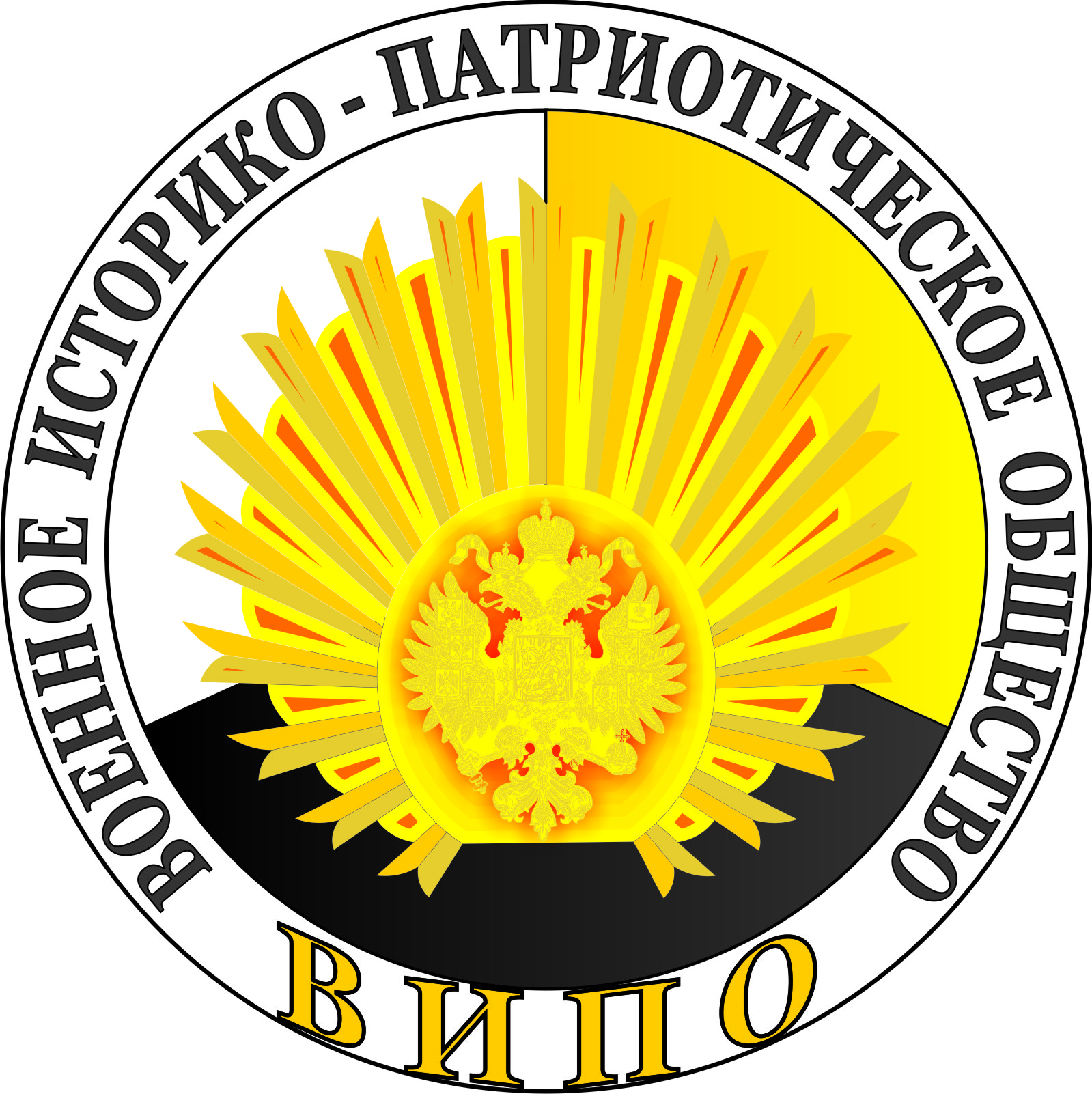 Военное Историко-Патриотическое ОбществоПРИКАЗ № 938 сентября 2018 г.	ПРИКАЗЫВАЮ:	В соответствии с порядком чинопроизводства по ВИПО, выслугу лет, безупречную службу и успехи в воспитании кадет решением Офицерского собрания ВИПО подпоручика ВИПО Калабина Василия Витальевича произвести в очередной чин поручика ВИПО.СОСТАВ ОФИЦЕРСКОГО СОБРАНИЯ:1. Председатель ВИПО, директор СПбКК ВИПО				               Н.А. Затеев2. Заместитель по НВП 		                                                 		    А.В. Юсупджанов3. Заместитель по НМР 		                                                		         С.Е. Абрамкин